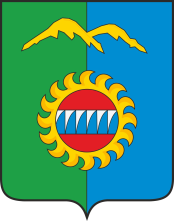 КОНТРОЛЬНО - СЧЕТНЫЙ ОРГАНГОРОДА ДИВНОГОРСКА663090, Красноярский край, г. Дивногорск, ул. Комсомольская, д.2, офис 312              тел. (39144)3-05-57                                                 E- mail: Altabaevasa@mail.ru	___________________________________________________________________09.06.2022ОТЧЕТпо результатам экспертно-аналитического мероприятия «Анализ результативности мер, направленных на сокращение объемов и количества объектов незавершенного строительства в 2021 году».1.  Основание для проведения экспертно- аналитического мероприятия: пункт 1.4.2 плана работы Контрольно-счетного органа на 2022 год.2. Предмет экспертно-аналитического мероприятия: деятельность органа местного самоуправления городского округа город Дивногорск, направленная на сокращение объемов и количества объектов незавершенного строительства.3. Цель экспертно- аналитического мероприятия: - Оценка результативности мер, принимаемых органом местного самоуправления городского округа город Дивногорск, направленная на сокращение объемов и количества объектов незавершенного строительства (далее- ОНС). - Анализ причин, препятствующих сокращению незавершенного строительства и разработка системы предложений, направленных на сокращение объемов и количества объектов незавершенного строительства. 4.  Проверяемый период: 2021 год.5. Объекты экспертно- аналитического мероприятия: орган местного самоуправления, МКУ Управление капитального строительства и городского хозяйства (далее- МКУ УСГХ). 6. Срок проведения мероприятия: с «2» июня 2022 по «9» июня 2022.1. Анализ нормативной правовой базы, принятой в целях учета объектов незавершенного строительства и ведения реестра таких объектов.Одним из показателей для оценки эффективности деятельности органов местного самоуправления, в соответствии с Постановлением Правительства Российской Федерации от 17.12.2012 года № 1317 «О мерах по реализации Указа Президента Российской Федерации от 28 апреля 2008 г. №607 «Об оценке эффективности деятельности органов местного самоуправления городских округов и муниципальных районов» и подпункта «и» пункта 2 Указа Президента Российской Федерации от 7 мая 2012 г. № 601 «Об основных направлениях совершенствования системы государственного управления» является объем не завершенного в установленные сроки строительства, осуществляемого за счет средств бюджета города. Во исполнение поручений Президента Российской Федерации о принятии мер по снижению объемов и количества объектов незавершенного строительства и вовлечения их в хозяйственный оборот, а также принятии решений о завершении строительства, реконструкции, консервации, сносе, приватизации, передаче в концессию таких объектов, разработке порядков и установлении сроков их ввода в эксплуатацию и оформления прав собственности на них, Первым заместителем Председателя Правительства РФ Шуваловым И.И. 31.01.2017 года утвержден поэтапный план снижения объемов и количества объектов незавершенного строительства №727п-П13 (далее – Поэтапный план).Министерством экономического развития РФ во исполнение пункта 1 раздела 1 Поэтапного плана разработаны Методические рекомендации по учету объектов незавершенного строительства государственной собственности субъектов РФ и муниципальной собственности (письмо Минэкономразвития РФ от 06.03.2017г. №5536-ЕЕ/Д17и «О единой методологии учета объектов незавершенного строительства».Указанные Методические рекомендации направлены на определение общих требований к порядку учета объектов незавершенного строительства государственной собственности субъектов РФ и муниципальной собственности, в том числе органам государственной власти субъектов Российской Федерации рекомендовано разработать и утвердить положения по учету таких объектов по аналогии с порядком осуществления учета федерального имущества, предусмотренного Положением об учете федерального имущества, утвержденным постановлением Правительства Российской Федерации от 16.07.2007 года №447.В КСО отсутствует информация о наличии принятого Положения по учету объектов незавершенного строительства на территории Красноярского края, единого информационного ресурса, а также отсутствуют результаты реализации поэтапного плана.Учет объектов незавершенного строительства в г. Дивногорске предусмотрен в рамках «Положения о ведении реестра муниципального имущества муниципального образования город Дивногорск», утвержденного постановлением администрации города Дивногорска от 15.05.2014 №116п (с последующими изменениями и дополнениями). Однако указанное положение не в полной мере соответствует Методическим рекомендациям по учету объектов незавершенного строительства в части отражения сведений по объектам незавершенного строительства. С учетом требований действующего законодательства, в реестре муниципального имущества должны содержаться сведения об объектах незавершенного строительства, прошедших регистрацию в едином государственном реестре недвижимости и принадлежащих муниципалитету на праве собственности. Следует отметить, что большинство объектов незавершенного строительства в Дивногорске не подлежат государственной регистрации ввиду отсутствия оснований и требуемой документации.Таким образом, не представляется возможным провести мониторинг незавершенного строительства на основании данных реестра муниципального имущества. Наиболее полным источниками информации в рамках настоящего экспертно- аналитического мероприятия являются данные финансовых форм отчетности РБС и финансового органа администрации г. Дивногорска, представляемых в Федеральное казначейство на 1 января года, следующего за отчетным, по форме 0503190 «Сведения о вложениях в объекты недвижимого имущества, объектах незавершенного строительства».Учет объема капитальных вложений в объекты незавершенного строительства, согласно информации МКУ УСГХ, проводится в рамках подготовки бюджетной отчетности об исполнении бюджета по результату инвентаризации.Порядок проведения инвентаризации имущества и финансовых обязательств организации и оформления ее результатов установлен Методическими указаниями по инвентаризации имущества и финансовых обязательств, утвержденными приказом Минфина России от 13 июня 1995 года № 49, а также Федеральным стандартом бухгалтерского учета «Концептуальные основы бухгалтерского учета и отчетности организаций государственного сектора». В соответствии с действующим законодательством инвентаризации подлежит все имущество организации независимо от его местонахождения и все виды финансовых обязательств. Сведения об объектах незавершенного строительства по форме 0503190 заполняются по итогам проведенной инвентаризации и включают сведения об имеющихся на балансе органов и учреждений муниципальной форм собственности объектах незавершенного строительства. При этом, форма 0503190 не предусматривает отражение объема дебиторской и кредиторской задолженности по объектам незавершенного строительства, разделение источников финансирования на региональный и муниципальный бюджеты, что не позволяет осуществить полноценный анализ состояния незавершенного строительства.Согласно требованиям пункта 173.1. Приказа Минфина России от 28.12.2010 N 191н "Об утверждении Инструкции о порядке составления и представления годовой, квартальной и месячной отчетности об исполнении бюджетов бюджетной системы РФ», в ф. 0503190 раскрывается информация по объектам капитальных вложений, включающая данные, характеризующие произведенные вложения в объекты недвижимого имущества. В нарушение действующих требований в графе 1 «Наименование показателя» отраженное наименование объекта, не позволяет его идентифицировать, не содержит его полный адрес. Нельзя приводить общее наименование (например, «приобретение 90 жилых помещений в МКД, строительство которых не завершено» и т.п.) Не заполнена графа 2 - ИНН учреждения - балансодержателя объекта незавершенного строительства.Не верно обозначены плановые сроки реализации инвестиционных проектов. К примеру, ПСД «Многоквартирный жилой дом с инженерным обеспечением в г. Дивногорске, ул. Чкалова,37Б 3 очередь» разработана в 2016 году, а начало реализации определено на 2020 год.2. Объем и структура перечня объектов незавершенного строительстваПо данным бюджетной отчетности на 01 января 2021 года числилось 7 ОНС с объемом фактических расходов 90,9 млн. рублей. На конец 2021 года в составе незавершенного строительства учтено 12 объектов с объемом расходов 117,9 млн. рублей. В течении 2021 года объем расходов по ОНС увеличился на 242,4 млн. рублей, при этом с баланса учреждений выбыли объекты с объемом вложений в общей сумме 215,4 млн. рублей, в связи с получением свидетельств о государственной регистрации и передачей капитальных вложений. Информация об объемах незавершенного строительства в разрезе распорядителей бюджетных средств (РБС).                                                                               в млн. рублей* в результате реорганизации в 2022 году МКУ ГХ и МКУ АПБ объединены в МКУ УСГХ.Согласно отчетной форме по состоянию на 01.01.2022 наибольший объем незавершенного строительства, это затраты на реконструкцию сооружений канализации в городе Дивногорске в размере 41,9 млн. рублей, или 37% в общем объеме, а также 26,2 млн. рублей, или 22%, на приобретение жилых помещений в МКД, строительство которых не завершено. Затраты на проектно-строительную документацию объектов, строительство которых не начиналось, составили на конец 2021 года 40,9 млн рублей. В отношении объектов незавершенного строительства в соответствии с данными формы 0503190 определены следующие целевые функции:1. По 2 объектам - целевая функция «принятие объекта незавершенного строительства в государственную (муниципальную) казну» на сумму вложений 198,4 млн. рублей, а именно:-приобретено в муниципальную собственность 90 жилых помещений в рамках программы переселения (195,2 млн. рублей);- передача в хозяйственное ведение нежилого здания – цех механического обезвоживания илового осадка (17,0 млн. рублей).2. По 1 объекту- «строительство (реконструкция, техническое перевооружение) объекта незавершенного строительства продолжается». К такому объекту относится строительство объектов электроснабжения на земельном участке за индивидуальным поселком с суммой вложений 3,2 млн. рублей.3. По 2 объектам – «целевая функция не определена» на сумму вложений 42,9 млн. рублей, а именно: - ПСД на объект электроснабжения к садоводческим некоммерческим обществам (1 млн. рублей);-ПСД на реконструкцию очистных сооружений канализации в городе Дивногорске» (41,9 млн. рублей).4. По 7 объектам - «иная целевая функция» на общую сумму капитальных вложений 71,9 млн. рублей, а именно:- 5 жилых помещений (г. Дивногорск, ул. Чкалова,37Б 2 оч.) (8,9 млн. рублей);- приобретение 12 жилых помещений в МКД, строительство которых не завершено (26,2 млн. рублей);-  ПСД «Проектирование транспортной сети и сети водоснабжения на земельном участке за индивидуальным поселком г. Дивногорска (10,4 млн. рублей);- ПСД «Проектирование административно- жилых комплексов для предоставления жилых помещений и обеспечения деятельности, участковых уполномоченных полиции» (1,5 млн. рублей);- ПСД «Строительство надземного пешеходного перехода в районе ж/д вокзала» (18,5 млн. рублей);- ПСД «Многоквартирный жилой дом с инженерным обеспечением в г. Дивногорске, ул. Чкалова,37Б 3 очередь» (2 млн. рублей);- ПСД «Пять многоэтажных, многоквартирных жилых домов с инженерным обеспечением в г. Дивногорске, Клубный бульвар» (4,4 млн. рублей).Результаты проведенного анализа объектов незавершенного строительства, числящихся на балансе по состоянию на 1 января 2022 года, показали, что в составе незавершенного строительства имеются объекты, числящиеся в течение длительного периода времени, например, ПСД «Многоквартирный жилой дом с инженерным обеспечением в г. Дивногорске, ул. Чкалова,37Б 3 очередь», который разработан в 2016 году.Согласно предоставленной информации МКУ «УСГХ» (приложение к акту) в 2022 году планируется списать капитальные вложения по объекту «5 жилых помещений по адресу г. Дивногорск, ул. Чкалова,37Б 2 очереди» в соответствии с решением арбитражного суда КСО обращает внимание, что в соответствии с пунктом 34 Инструкции № 162н признание расходами текущего финансового года произведенных капитальных вложений в объекты основных средств, которые не были созданы (иными словами списание произведенных затрат), в том числе в сумме расходов по разработке проектно-сметной документации, и иных расходов, не приведших к возведению (созданию) объекта основного средства (объекта незавершенного строительства), возможно при наличии решения уполномоченного органа. Следует отметить, что на момент проверки соответствующий правовой акт в городском округе не принят.На основании формы 0503190 выборочно проанализированы ОНС и установлено следующее:1. «Реконструкция очистных сооружений канализации в городе Дивногорске «Сооружения переработки осадка сточных вод» Реализацию данного проекта осуществляло МКУ ГХ. Плановый срок окончания реализации инвестиционного проекта определен- 2020 год.На начало 2021 года расходы в целом составили 58,9 млн. рублей и включали в себя стоимость существующего цеха механического обезвоживания илового осадка (17 млн. рублей) и расходы на реконструкцию очистных сооружений в объеме 41,9 млн. рублей.В течение 2021 года нежилое здание (17 млн. рублей) передано в хозяйственное ведение МУП ДВК, при этом затраты на реконструкцию (41,9 млн. рублей) в нарушение статьи 10 Федерального закона от 06.12.2011 №402-ФЗ «О бухгалтерском учете» не переданы эксплуатирующему объект предприятию, не отражены в регистрах бухгалтерского учета и остались на балансе учреждения в составе объектов незавершенного строительства.Как следствие, бюджет недополучает доход в виде налога на имущество.2. Расходы в сумме 3,2 млн. рублей на «Строительство объектов электроснабжения на земельном участке за индивидуальным поселком г. Дивногорска» отражены как объект незавершенного строительства и согласно данным пояснениям состоят из затрат по разработке проекта планировки земельного участка и изысканий для проектирования, которые будут переданы в казну при завершении строительства транспортной сети и сети водоснабжения.3. ПСД «Проектирование транспортной сети и сети водоснабжения на земельном участке за индивидуальным поселком г. Дивногорска»Реализацию данного проекта осуществляло МКУ АПБ. Плановый срок окончания реализации инвестиционного проекта определен- 2020 год.Согласно данным ф. 0503190 расходы на реализацию данного проекта составили 10,4 млн. рублей, из них: 2016 г - 2,6 млн. рублей на разработку ПСД и 2019 г.- 7,8 млн. рублей на корректировку проекта (разделение на этапы по причине отсутствия финансирования в полном объеме). Корректировка предполагала выполнение инженерных изысканий и выполнение работ по корректировке ПСД с учетом возведенных объектов ИЖС и линий электропередач, действующих норм и правил, а также выделением в отдельные этапы строительство сети водоснабжения и строительство транспортной сети.На момент проверки данный проект не реализован. Согласно информации, размещенной на официальном сайте Единой информационной системы в сфере закупок, подрядчик, приступив к выполнению работ по этапу строительства сети водопровода, в последующем отказался, по причине недостатков в проектно- сметной документации, а именно: отсутствия инженерных изысканий, а также отсутствия корректировки рельефа местности с учетом возведенных ранее объектов электроснабжения и ИЖС.Данные расходы на невостребованную проектно-сметную документацию противоречат принципам статьи 34 Бюджетного кодекса Российской Федерации в части эффективности использования бюджетных средств в сумме 10,4 млн. рублей.Неактуальность данного проекта доказывает наличие заключённого в 2021 году муниципального контракта также на «Выполнение работ по корректировке проектно-сметной документации транспортной сети и сети водоснабжения на земельном участке за индивидуальным поселком г. Дивногорска с получением положительного заключения государственной экспертизы» на сумму 8,2 млн. рублей, который по соглашению сторон в дальнейшем был расторгнут.4. ПСД «Многоквартирный жилой дом с инженерным обеспечением в г. Дивногорске, ул. Чкалова,37Б 3 очередь»Реализацию данного проекта осуществляло МКУ АПБ. Плановый срок окончания реализации инвестиционного проекта определен- 2020 год. Проектная документация разработана в 2016 год. Вложения в объекты незавершенного строительства, которые потеряли актуальность, согласно принципам статьи 34 Бюджетного кодекса Российской Федерации, привели к неэффективному использованию бюджетных средств в размере 2 млн. рублей.5. ПСД «Пять многоэтажных, многоквартирных жилых домов с инженерным обеспечением в г. Дивногорске, Клубный бульвар»Реализацию данного проекта осуществляло МКУ АПБ. Плановый срок окончания реализации инвестиционного проекта определен- 2020 год.Согласно предоставленным пояснениям, данный проект невозможен к реализации в связи с передачей земельных участков третьим лицам. Данные расходы на невостребованную проектно-сметную документацию противоречат принципам статьи 34 Бюджетного кодекса Российской Федерации в части эффективности использования бюджетных средств в сумме 4,4 млн. рублей.6. «Объект электроснабжения к садоводческим некоммерческим обществам», ПСД «Проектирование административно- жилых комплексов для предоставления жилых помещений и обеспечения деятельности, участковых уполномоченных полиции», ПСД «Строительство надземного пешеходного перехода в районе ж/д вокзала»Следует отметить, что реализация проекта в течение длительного времени, а также недостаточность средств или их полное отсутствие для строительства объектов капитального строительства, по которым проектно-сметная документация разработана, приводит к удорожанию строительства и дополнительным бюджетным расходам, в том числе на корректировку проектной документации (в случае необходимости ее актуализации).КСО обращает внимание на значимость вопроса снижения объемов незавершенного строительства, который на федеральном уровне обозначен в качестве приоритетного направления, и о чем указывалось в заключениях об исполнении бюджета Дивногорска.В ходе анализа Контрольно-счетным органом направлен запрос от 01.06.2022 Главе города по представлению информации (документов) по наличию нормативной базы, по инвентаризации объектов незавершенного строительства, планов мероприятий по снижению объемов незавершенного строительства и количества объектов незавершенного строительства.КСО отмечает, согласно представленной информации, муниципальные нормативные акты, касающиеся вопроса списания и снижения объемов объектов незавершенного строительства, не приняты.Выводы:1. К числу основных причин наличия объектов незавершенного строительства можно отнести не востребованность проектной документации и отсутствие финансовых средств для строительства объекта. С позиции статьи 34 Бюджетного кодекса Российской Федерации наличие неиспользуемой проектной документации свидетельствует о неэффективном использовании бюджетных средств, поскольку конечный результат не достигнут, а по истечении нескольких лет документация становится неактуальной и потребует либо корректировки, либо разработки новых проектов.Таким образом, рациональное сокращение объема и количества объектов незавершенного строительства, а также недопущение возникновения новых объектов незавершенного строительства являются необходимыми условиями повышения эффективности бюджетных расходов. 2. В настоящее время в Дивногорске не приняты муниципальные нормативно- правовые акты, регламентирующие порядок списания и снижения объемов объектов незавершенного строительства.3. По итогам 2021 года количество объектов незавершенного строительства увеличилось до 12 при одновременном увеличении вложений бюджетных средств с 90,9 млн. рублей до 117,9 млн. рублей. В настоящее время ОНС числятся на балансе МКУ УСГХ.4. МКУ УСГХ и органом местного самоуправления системная работа, направленная на решение задачи сокращения объема и количества объектов незавершенного строительства, не организована. Органом власти не приняты меры по вовлечению в инвестиционный процесс проектно-сметной документации, не разработан план поэтапного снижения объемов и количества незавершенного строительства.5. В отношении объектов незавершенного строительства МКУ УСГХ планируется списать капитальные вложения по объекту «5 жилых помещений по адресу г. Дивногорск, ул. Чкалова,37Б 2 очереди».Отсутствие информации о планируемых сроках могут свидетельствовать об отсутствии реальных действий со стороны всех заинтересованных субъектов.6. Проверкой установлен риск ущерба бюджету в размере 16,7 млн. рублей в результате неиспользования разработанной проектно-сметной документации по объектам: ПСД «Проектирование транспортной сети и сети водоснабжения на земельном участке за индивидуальным поселком г. Дивногорска», ПСД «Пять многоэтажных, многоквартирных жилых домов с инженерным обеспечением в г. Дивногорске, Клубный бульвар», ПСД «Многоквартирный жилой дом с инженерным обеспечением в г. Дивногорске, ул. Чкалова,37Б 3 очередь».7. Сумма финансовых нарушений, выявленных в ходе экспертно-аналитического мероприятия составила 41,9 млн. рублей.8. Установлены отдельные недостатки по заполнению форм бюджетной и бухгалтерской отчетности о капвложениях в ОНС муниципальной собственности Дивногорска, которые в основном привели к искажению объема и количества ОНС.Предложения:1. При осуществлении деятельности соблюдать принцип эффективности использования бюджетных средств, закрепленный в статье 34 Бюджетного кодекса РФ.2. Подготовить предложения по списанию не актуальной проектно-сметной документации, которая не планируется к реализации ввиду изменения нормативно-технических требований к строящимся объектам, а также отсутствия потребности в строительстве.3. Предусмотреть необходимость нормативного акта, регламентирующего процедуру списания объектов незавершенного строительства.4. С учетом требований статьи 10 Федерального закона от 06.12.2011 №402-ФЗ «О бухгалтерском учете» расходы по «Реконструкция очистных сооружений канализации в городе Дивногорске «Сооружения переработки осадка сточных вод» в суме 41,9 млн. рублей передать эксплуатирующему объект предприятию.5. Соблюдать требования Инструкции №191н от 28.12.2010 года при заполнении формы 0503190.Результаты рассмотрения Отчета прошу предоставить в КСО до 01.09.2022.Председатель                                                                                           С.А. АлтабаеваПриложение к Отчету                                                                                                                                                Сведения о вложениях в объекты недвижимого имущества, об объектах незавершенного строительствав рублях                                               №Распорядитель бюджетных средствНа  01.01.2021На 01.01.2022Причина1МКУ ГХ62,142,9Уменьшение на 17,0 млн. рублей за счет частичной передачи объекта в МУП2МКУ АПБ28,875,0Увеличение на 46,2 мл. рублей за счет: -приобретения 12 квартир в МКД, строительство которого не завершено; -ПСД «Проектирование административно- жилых комплексов для предоставления жилых помещений и обеспечения деятельности, участковых уполномоченных полиции»;-ПСД «Строительство надземного пешеходного перехода в районе ж/д вокзала» ИТОГО*90,9117,9объектНа 01.01.2021увеличениеуменьшениеНа 01.01.22примечаниег.Дивногорск ул. Чкалова,37б 2 очередь (дополнительные работы по решению арбитражного суда, разница в стоимости квартир)8 891 141,108 891 141,10В связи с невозможностью принятия в казну, капитальные вложения будут списаны в 2022 годуОбъект электроснабжения к садоводческим обществам-1 002 249,061 002 249,06В 2021 году разработан проект для обеспечения электроснабжением   СНТ «Таволга», требуется дополнительно  разработка проекта освоения лесов приобретение 12 жилых помещений в МКД стр-во которого не завершено в муниципальную собственность в рамках программы "Переселение граждан из аварийного жилого фонда"26 178116,9226178116,92Инвестиционные платежи для приобретения квартир, срок ввода в эксплуатацию июнь 2022приобретение 90 жилых помещений   в МКД стр-во которого не завершено в муниципальную собственность в рамках программы "Переселение граждан из аварийного жилого фонда"195 188 428,16195 188428,16Приобретены и переданы в казну 90 квартир Проектирование транспортной сети и сети водоснабжения на земельном участке за индивидуальным поселком г.Дивногорска10 375 500,0010 375 500,00Разработан проект, ожидается финансирование работПСД  административно-жилых комплексов для предоставления жилых помещений и обеспечения деятельности участковых уполномоченных полиции»1 544 080,261 544 080,26Выполнено ПСД, подана заявка на  финансирование на строительство комплексаПСД на строительство надземного пешеходного перехода в районе железнодорожного вокзала в муниципальном образовании город Дивногорск с18 486 407,9218 486 407,92Разработано ПСД на строительство виадука подана, заявка на финансирование строительства ПСД объект «Многоэтажный, многоквартирный жилой дом, с инженерным обеспечением, в г.Дивногорске» ул.Чкалова,37Б 3 очередь1 962 729,041 9627 29,04Разработан проект, решается вопрос о возможности строительства 3-ей очереди после утверждения генплана ПСД объект: «Пять многоэтажных, многоквартирных жилых домов, с  инженерным обеспечением, в   г. Дивногорске», Дом №1 и Дом № 2 первая очередь; Дом № 3, Дом № 4, Дом № 5 вторая очередь, в районе     Клубного бульвара г.Дивногорска,4 387 076,874 387 076,87Разработан проект, невозможен к реализации в связи с введением ПЗЗ и передачей земельных участков третьим лицамРеконструкция очистных сооружений канализации в городе Дивногорске «Сооружение переработки осадка сточных вод»58 644 309,2217 011 509,2241 907 154,05Передача капитальных вложений  в казну находится в стадии подготовки документов Реконструкция системы обеззараживания питьевой воды НФС г.Дивногорска3 217 310,003 217 310,00-строительство объектов электроснабжения на земельном участке за индивидуальным посёлком г. Дивногорска3 162 402,263 162 402,26Ожидается выделения финансирование  на выполнение работ90 914 822,54242 399 282,32215 417 247,38117 896 857,48